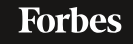 September 21, 2020https://www.forbes.com/sites/andreabossi/2020/09/21/feature-nle-choppa-fought-for-his-soul-found-a-victory-at-17-that-most-adults-never-do/#2d49f7ea5edc"Building up to his success, [NLE Choppa's] music and accompanying dances caught the attention of hundreds of millions, which led to him earning certifications for five platinum tracks and one double platinum." - Forbes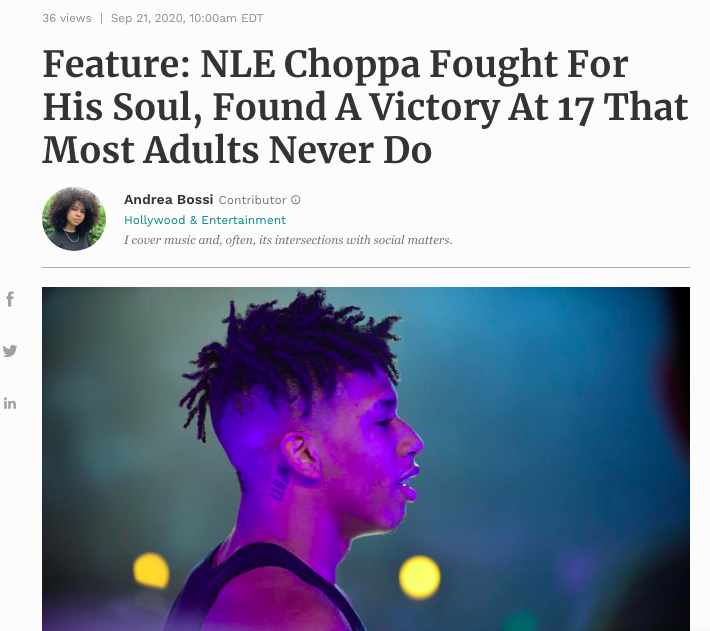 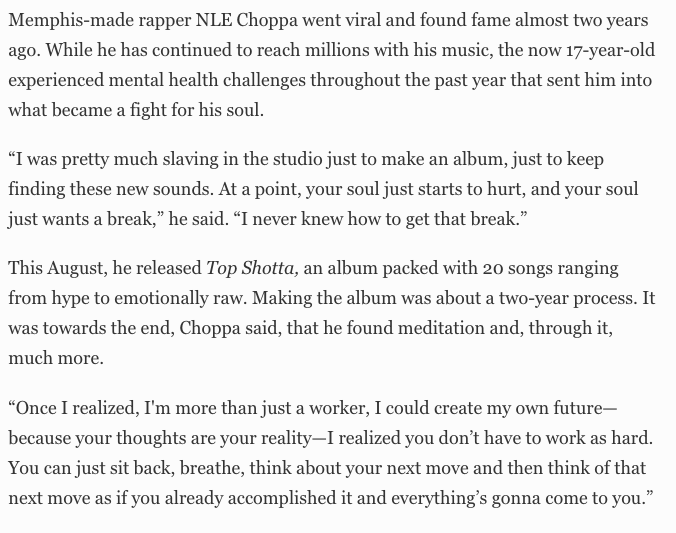 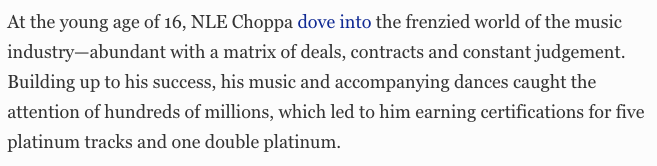 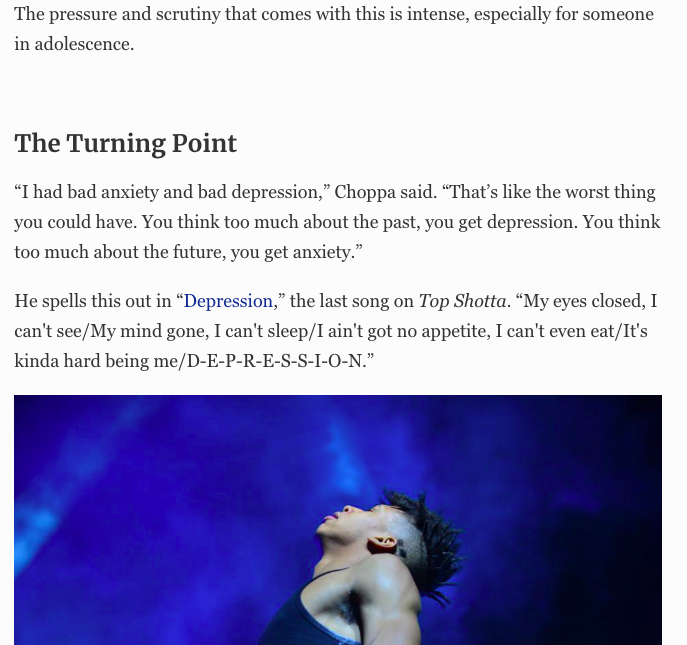 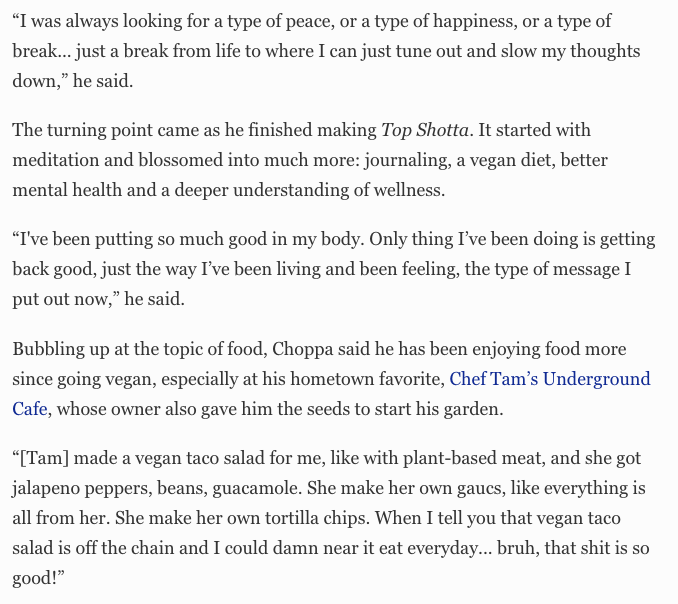 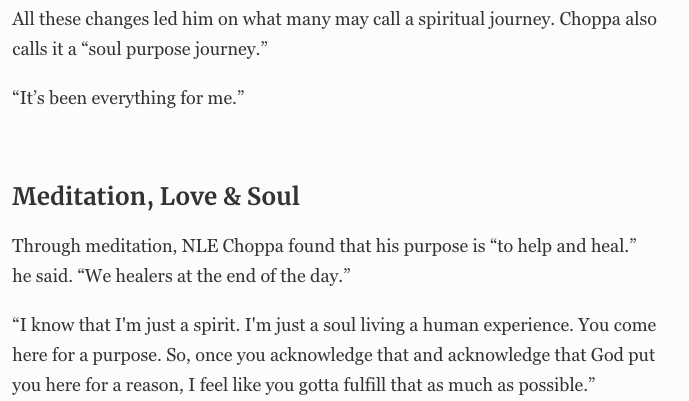 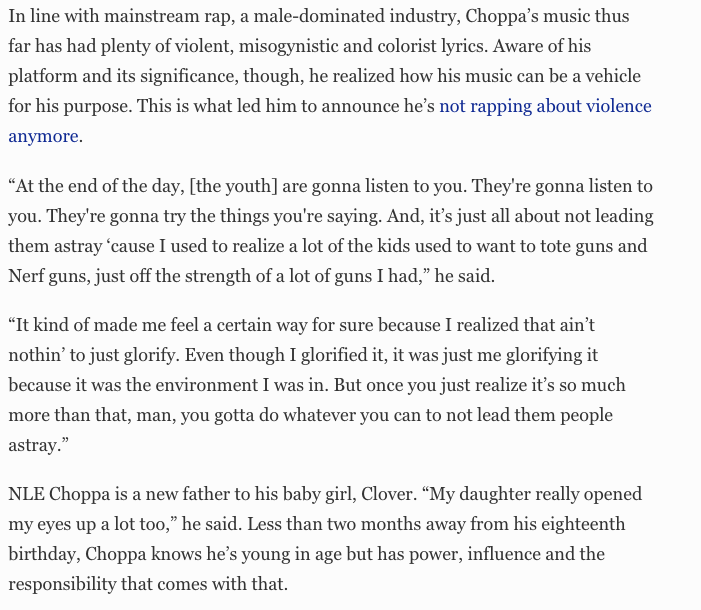 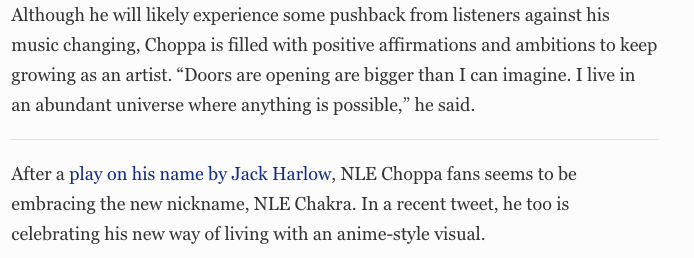 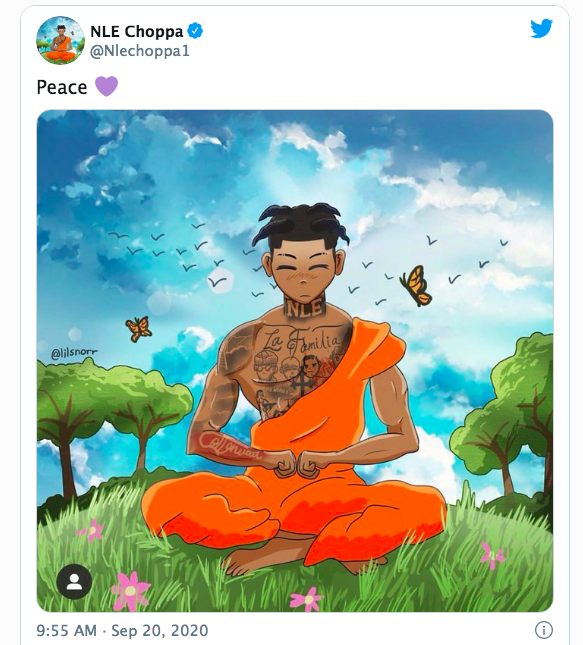 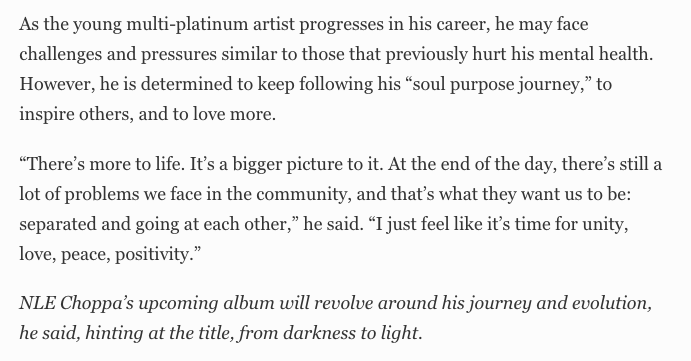 